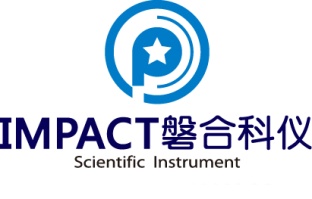 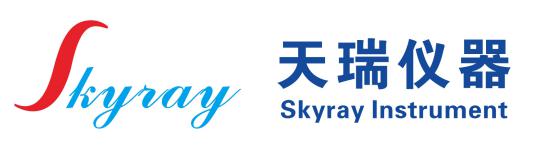 《全国第三方检测机构食品环境高峰论坛》邀请函随着食品安全和环境检测相关政策法规的推出，第三方检测机构面临着更大的机遇与挑战。如何更好地应对检测需求？如何节省时间、成本，提高检测效率？如何采用先进的实验室自动化技术达到高效的发展？江苏天瑞仪器股份有限公司和上海磐合科学仪器股份有限公司联合举办的“全国第三方检测机构食品环境高峰论坛”将于2018年6月21-23日在江苏省昆山市举行。会议将解读和探讨相关政策，重点介绍第三方检测热点的食品及环境检测技术及设备，提供一个高端、专业的交流平台，为您带来不容错过的高品质信息。诚挚邀请您的莅临！一、组织机构主办方：江苏天瑞仪器股份有限公司协办方：上海磐合科学仪器股份有限公司合作媒体：我要测、分析测试百科网二、会议时间2018年6月21-23日三、会议地点汇金书香世家酒店  江苏省昆山市高新区登云路258号邀请对象全国第三方检测机构用户五、会议日程六、联系方式上海磐合科学仪器股份有限公司联系人：樊亚兰、熊扬      电话：18017593651、18227617871传真：021-33581023        邮箱: marketing@phky. com.cn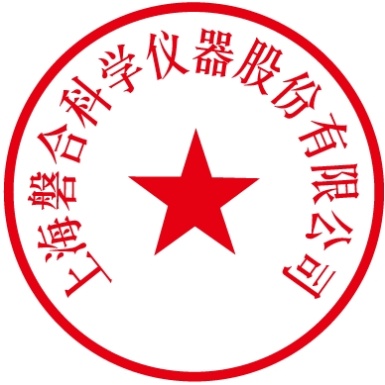 地址：上海市闵行区联航路1588号上计信息楼B座3楼 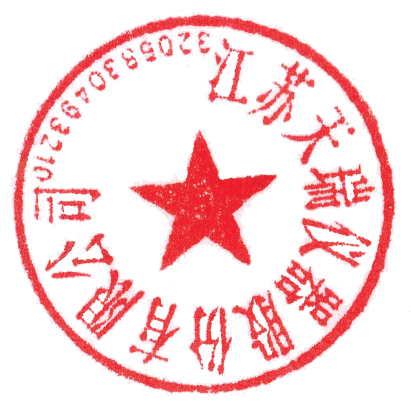 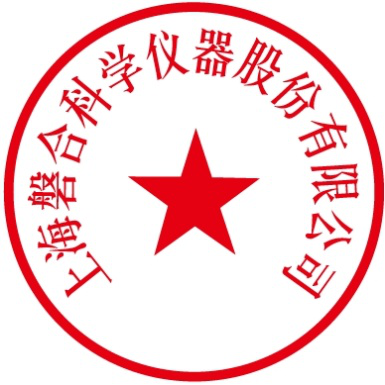 江苏天瑞仪器股份有限公司上海磐合科学仪器股份有限公司  2018年5月30日附：回执表一份 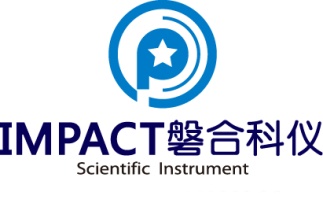 《全国第三方检测机构食品环境高峰论坛》回 执 表*请将回执表邮件回复，邮箱:marketing@phky.com.cn。时间时间会议内容及安排6月21日12:00-18:00会议报到6月21日18:00晚餐6月22日9:00-9:05会议开场6月22日9:05-9:15天瑞领导致辞6月22日9:15-9:45专家政策解读6月22日9:45-10:15专家政策解读6月22日10:15-10:30茶歇6月22日10:30-12:00天瑞第三方检测解决方案介绍6月22日12:00-13:00午餐6月22日13:30-14:30磐合第三方检测解决方案介绍6月22日14:30-16:30参观天瑞公司6月22日17:30晚宴6月23日9:00-14:30游览单位名称单位名称邮编通讯地址通讯地址电话  参会人员信息姓名姓名职务手机电子邮箱电子邮箱21日住宿22日住宿  参会人员信息  参会人员信息  参会人员信息  参会人员信息  参会人员信息参加23日游览： □  是   □  否参加23日游览： □  是   □  否参加23日游览： □  是   □  否参加23日游览： □  是   □  否参加23日游览： □  是   □  否参加23日游览： □  是   □  否参加23日游览： □  是   □  否参加23日游览： □  是   □  否参加23日游览： □  是   □  否